POZDRAVLJEN/A!ALI VEŠ, KATERI DAN JE DANES?DANES JE DÁN NÔRCEV. JE NEURADNI PRAZNIK, KI GA PRAZNUJEMO 1. APRILA. IZVIRA IZ 18. STOLETJA, KO JE DVORNI NOREC NASMOLIL KRALJA LUDVIKA XIV. NA TA DAN SO V NAVADI POTEGAVŠČINE, KI JIH OBJAVLJAJO TUDI TELEVIZIJSKE HIŠE IN ČASOPISI. TUDI TI LAHKO DANES KOGA »NAHECAŠ«.S POMOČJO STARŠEV SE POTRUDI PREBRATI BESEDILO NA NASLEDNJI STRANI.UČITELJICE PB APRIL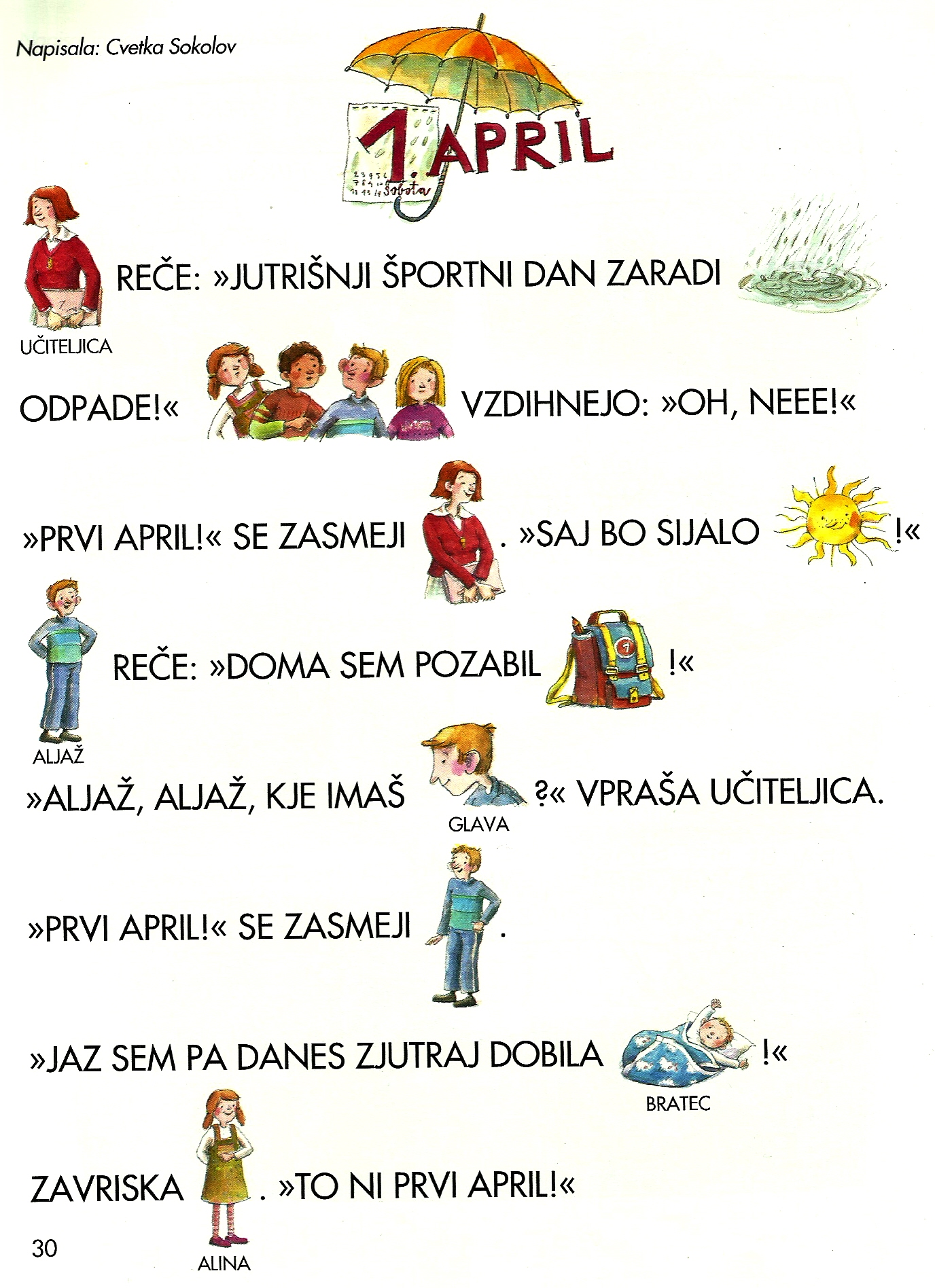 UČITELJICA REČE: »JUTRIŠNJI ŠPORTNI DAN ZARADI 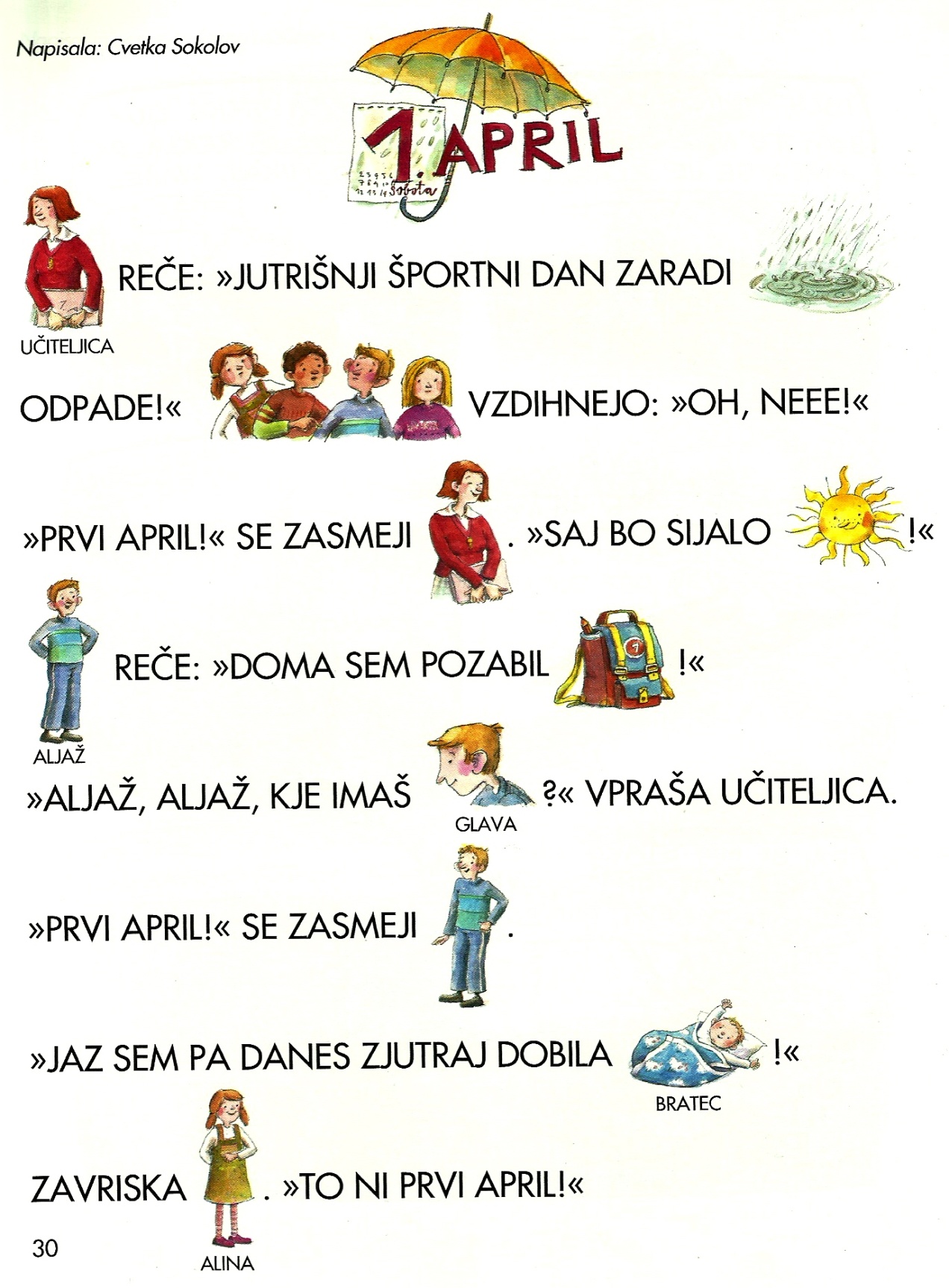 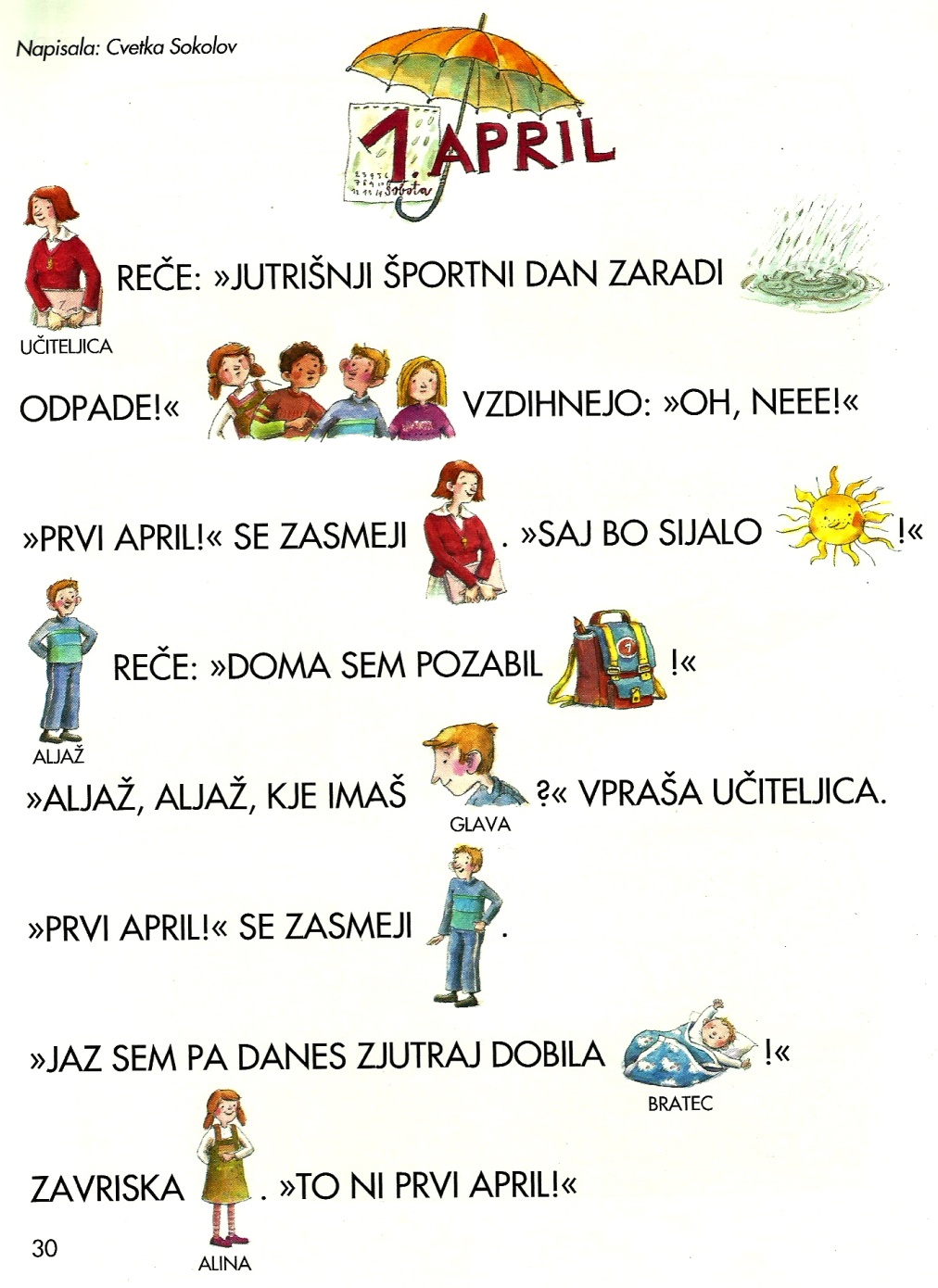               ODPADE!«   UČENCI            VZDIHNEJO: »OH, NEE!«   »PRVI APRIL!« SE ZASMEJI UČITE. 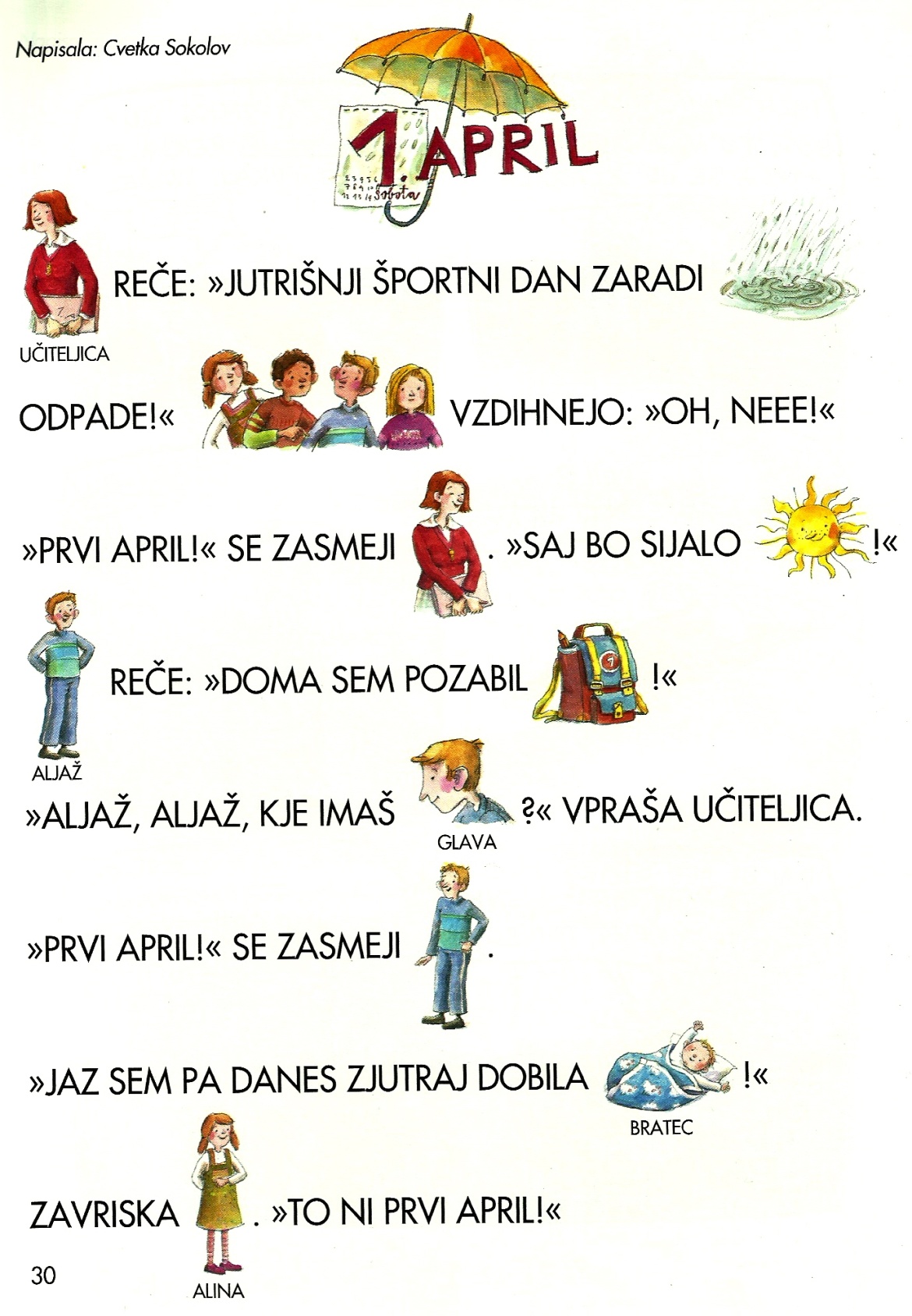 »SAJ BO SIJALO SONCE  !« ALJAŽ REČE: »DOMA SEM POZABIL NAHRBTNIK!« »ALJAŽ, ALJAŽ, KJE IMAŠ GLAVO?« VPRAŠA UČIT   . »PRVI APRIL!« SE ZASMEJI ALJA  Ž. »JAZ SEM PA DANES ZJUTRAJ DOBILA B RATCA           !« ZAVRISKA ALIN.         »TO NI PRVI APRIL!«